(St- KU-SOR  – Sorani; arabische Schrift] Willkommen auf den Seiten meiner „kleinen Deutsch Hilfe“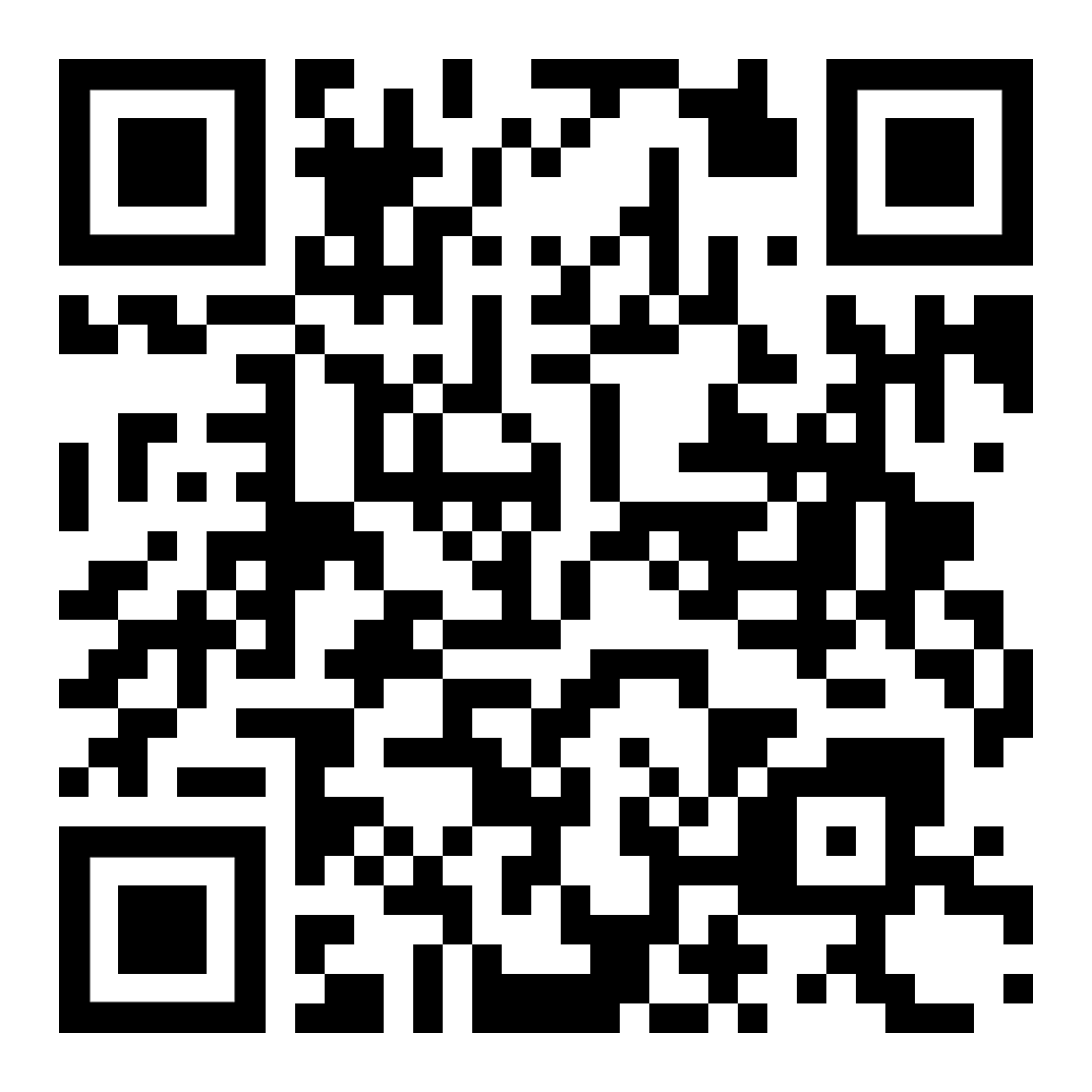 https://kleine-deutsch-hilfe.at/Start-KU-SOR.htm Hilfe für Anfänger – einfacher Grundwortschatz zum Lesen, Üben, Anhören und Nachsprechenhttps://kleine-deutsch-hilfe.at/Start-KU-SOR.htm یارمەتی بۆ کەسانی سەرەتایی - وشەسازی بنەڕەتی سادەبۆ خوێندنەوە و مەشقکردن و گوێگرتن و دووبارەکردنەوەhttps://kleine-deutsch-hilfe.at/Start-KU-SOR.htm Help for beginners - simple basic vocabulary for reading, practicing, listening, and repeatinghttps://kleine-deutsch-hilfe.at/Start-KU-SOR.htm https://kleine-deutsch-hilfe.at/Start-KU-SOR.htm diesen Text anhören  / گوێ لەم دەقە بگرن zur allgemeinen Startseite  /  بۆ ماڵپەڕی گشتیSchnelle Zugänge   دەستگەیشتن بە خێرایی    Quick Accesses   Schnelle Zugänge   دەستگەیشتن بە خێرایی    Quick Accesses   Hinweis: derzeit sind die Seiten 
nur in Deutsch – Arabisch verfügbar تێبینی: لە ئێستادا لاپەڕەکان تەنها بە زمانی ئەڵمانی – عەرەبی بەردەستنAnhören, Nachsprechen  گوێگرتن، دووبارەکردنەوە  /  Listening, Repeatinglateinische Schrift, Schreibübungenڕێنووسی لاتینی، ڕاهێنانی نووسین / Latin AlphabetWörter zum Beginn  وشەکان بۆ دەستپێکردن   /  Words to begin withDeutsch Sprechen   بە ئەڵمانی قسە بکە   /  Speaking InstructionsWortbildung und Wortfamilien  پێکهاتنی وشە و خێزانی وشە    /  Forming German Wordsnützliche Sätze  بڕگە بەسوودەکان  /  Useful Phraseskurze Texte  دەقی کورت  /  Short TextsKurzgeschichten  قصص قصيرة    /  Short Storiesverschiedene Texte  دەقی جیاواز  /  Improving TextsSprache, Formen  زمان، فۆرمەکان    /  Forms, GrammarArbeit, Bewerbung کار، بەکارهێنان   /  Work, ApplicationTirol, Österreich  تیرۆل، نەمسا   /  Tyrol, AustriaKurse im Web  خولەکان لە وێب   /  German Courses Onlinezweisprachige Bücher  کتێبی دوو زمانە   /  Bi-lingual BooksFremdwörter  وشەی بیانی  /   foreign wordsTechnik, Mathematik, Beruf  تەکنەلۆژیا، بیرکاری، کار  /   Engineering, Professionverschiedene Hinweise  < K04 >   /  Wir wünschen Euch viel Erfolg beim Entdecken Eurer neuen Sprache.So viele Sprachen Du sprichst, 
so oft bist Du Mensch …هیوای سەرکەوتنی زۆرتان بۆ دەخوازینلەکاتێکدا زمانە نوێیەکەت دەدۆزیتەوە.چەند زمانێک کە قسەی پێدەکەیتبۆیە زۆرجار مرۆڤیت...We wish you every success in discovering your new language.As many languages as you speak, so often you are human ...Kurze Erklärung   /  ڕوونکردنەوەیەکی کورت  /  Short Explanation[ top] Eine Web–Version meiner Lernzettel •        zum Selbst-Studium, •        zum Lesen,•        zum Anhören, •        zum Nachsprechen•        zur Unterstützung bei Skype und •        zum Ausdrucken für Schreibübungen.Jedoch: kein Kurs oder Kursersatz, sondern eine Hilfe für Anfänger,um zu einem einfachen Grundwortschatz zu gelangen.وەشانی وێبی فێربوونەکەم دەخلیسکێت• بۆ خۆخوێندن،• بۆ خوێندنەوە،• بۆ گوێگرتن،• بۆ دووباره‌ کردنه‌وه‌• بۆ هاوکاری لەگەڵ سکایپ و...• بۆ چاپکردن بۆ ڕاهێنانەکانی نووسین.هەرچۆنێک بێت:جێگرەوەی کۆرس و کۆرسێک،بەڵام یارمەتیدەرێکە بۆ کەسانی سەرەتایی،بۆ ئەوەی بگەیتە وشەسازییەکی بنەڕەتی سادە.A web version of my learning notes - for self-study, - to read,- to listen to, - to recite- for support with Skype and - to print out for writing exercisesHowever: no course or course replacement, but a help for beginners,to get to a simple basic vocabulary